ВОЛОГОДСКАЯ ОБЛАСТЬ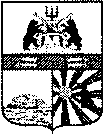 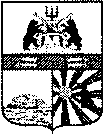 ГОРОД ЧЕРЕПОВЕЦМЭРИЯФИНАНСОВОЕ УПРАВЛЕНИЕРАСПОРЯЖЕНИЕ30.06.2020 № 36О внесении изменений в распоряжениефинансового управления мэрииот 17.12.2019 № 82В соответствии с решением Череповецкой городской Думы от 30.06.2020 № 73 «О внесении изменений в решение Череповецкой городской Думы от 19.12.2019 № 217 «О городском бюджете на 2020 год и плановый период 2021 и 2022 годов», уведомлением о бюджетных ассигнованиях Департамента труда и занятости населения Вологодской области от 19.06.2020 года:внести в приложение к распоряжению финансового управления мэрии от 17.12.2019 № 82 «Об утверждении Перечня и кодов целевых статей расходов городского бюджета на 2020 год и плановый период 2021 и 2022 годов» следующие изменения:1. Строку:заменить строками следующего содержания:2. Строки:заменить строками следующего содержания:           3. Строку:заменить строкой следующего содержания:4. После строки:дополнить строками следующего содержания:5. После строки:дополнить строками следующего содержания:6. После строки:дополнить строкой следующего содержания:7. Исключить строки:8. После строки:дополнить строками следующего содержания:9. После строки:дополнить строками следующего содержания:Заместитель мэра города,начальник финансового управления мэрии                                                А.В. Гуркина«03 0 11 00000Строительство и реконструкция объектов физической культуры и спорта»«03 0 11 00000Строительство, реконструкция и оснащение объектов физической культуры и спорта03 0 11 00110Строительство, реконструкция и оснащение объектов физической культуры и спорта, за счет средств городского бюджета».«05 0 01 00000Получение актуальной информации о состоянии атмосферного воздуха в городе Череповце05 0 01 00110Получение актуальной информации о состоянии атмосферного воздуха в городе Череповце, за счет средств городского бюджета»«05 0 01 00000Получение актуальной информации о состоянии окружающей среды в городе Череповце05 0 01 00110Получение актуальной информации о состоянии окружающей среды в городе Череповце, за счет средств городского бюджета».«05 0 06 00000Организация работ по реализации целей, задач комитета охраны окружающей среды мэрии, выполнение его функциональных обязанностей и реализации муниципальной программы»«05 0 06 00000Выполнение целей, задач и функциональных обязанностей комитета охраны окружающей среды».«13 0 08 00110Оплата услуг бани по льготным помывкам, за счет средств городского бюджета»«13 0 10 00000Выплата единовременной социальной помощи в связи с рождением троих детей многодетным семьям13 0 10 97110Выплата единовременной социальной помощи в связи с рождением троих детей многодетным семьям в соответствии с решением Череповецкой городской Думы от 30.06.2020 № 72, за счет средств городского бюджета».«13 0 13 74070Реализация мероприятий по оказанию содействия в трудоустройстве незанятых инвалидов молодого возраста на оборудованные (оснащенные) для них рабочие места, за счет средств иного межбюджетного трансферта»«13 0 14 00000Обеспечение комфортных условий жизнедеятельности инвалидов и других малоподвижных групп населения города путем адаптации жилых помещений, прилегающих к ним территорий, транспорта для их нужд13 0 14 S1750Обеспечение комфортных условий жизнедеятельности инвалидов и других малоподвижных групп населения путем адаптации жилых помещений, прилегающих к ним территорий, транспорта для их нужд».«18 1 02 70030Мероприятия по содержанию и ремонту улично-дорожной сети города (реализация расходных обязательств в части обеспечения выплаты заработной платы работникам муниципальных учреждений для достижения целевых показателей)»«18 1 02 74071Реализация мероприятий по организации оплачиваемых общественных работ по содержанию и ремонту улично-дорожной сети города,  за счет средств иного межбюджетного трансферта».«18 1 R2 00000Реализация регионального проекта «Общесистемные меры развития дорожного хозяйства» (федеральный проект «Общесистемные меры развития дорожного хозяйства»)18 1 R2 54180Реализация мероприятий по обеспечению безопасности дорожного движения и организации дорожного движения в отношении автомобильных дорог местного значения в границах городского округа, в части внедрения автоматизированных и роботизированных технологий организации дорожного движения и контроля за соблюдением правил дорожного движения».«20 0 P2 52320Создание дополнительных мест для детей в возрасте от 1,5 до 3 лет в образовательных организациях, осуществляющих образовательную деятельность по образовательным программам дошкольного образования»«20 0 R2 00000Реализация регионального проекта «Общесистемные меры развития дорожного хозяйства» (федеральный проект «Общесистемные меры развития дорожного хозяйства»)20 0 R2 54180Реализация мероприятий по обеспечению безопасности дорожного движения и организации дорожного движения в отношении автомобильных дорог местного значения в границах городского округа, в части внедрения автоматизированных и роботизированных технологий организации дорожного движения и контроля за соблюдением правил дорожного движения».«95 1 00 00110Резервный фонд мэрии города, за счет средств городского бюджета»«96 0 00 00000Обеспечение проведения выборов96 1 00 00000Обеспечение деятельности избирательной комиссии96 1 00 00110Обеспечение деятельности избирательной комиссии, за счет средств городского бюджета».